State of LouisianaState Licensing Board for Contractors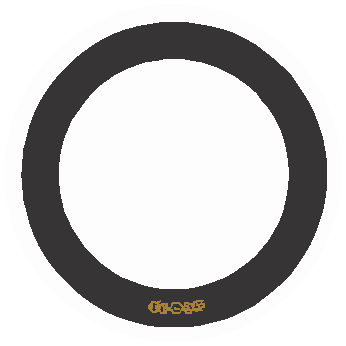 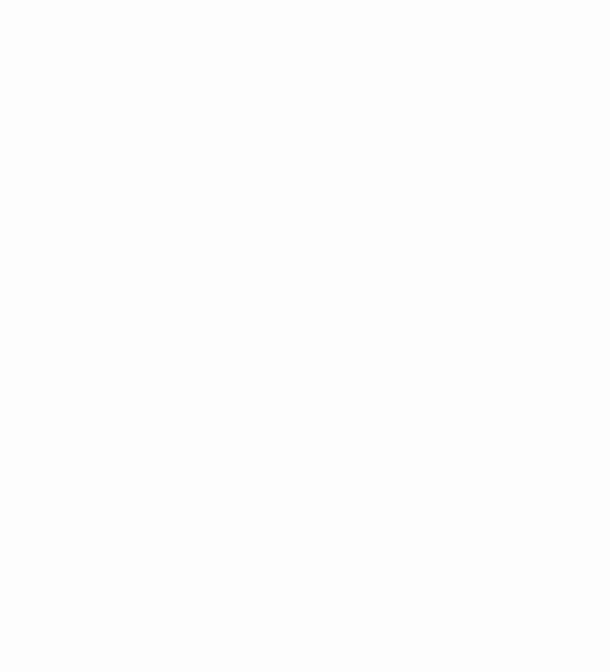 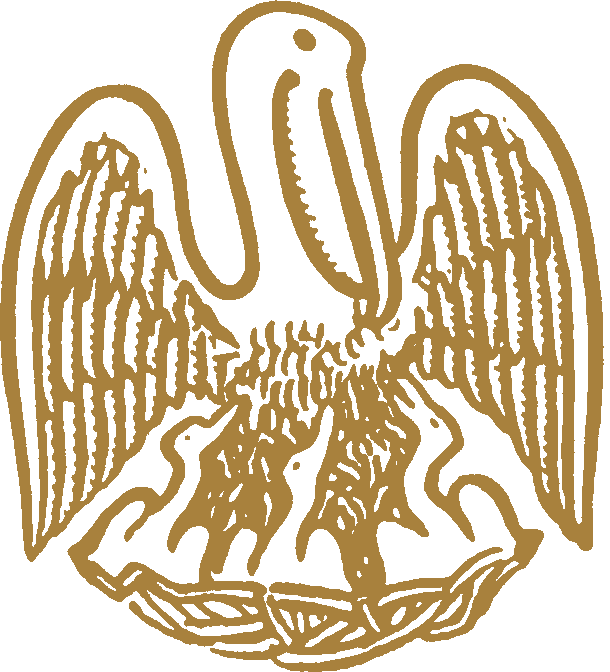 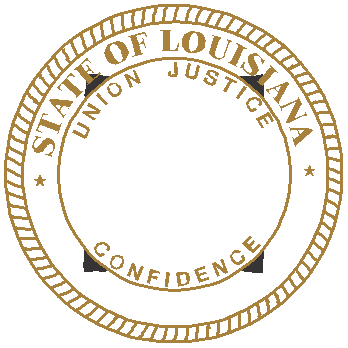 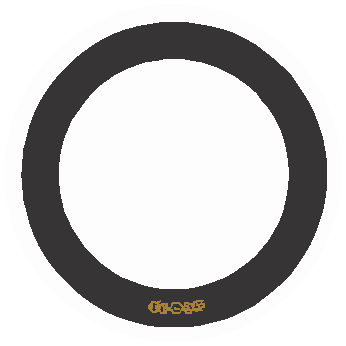 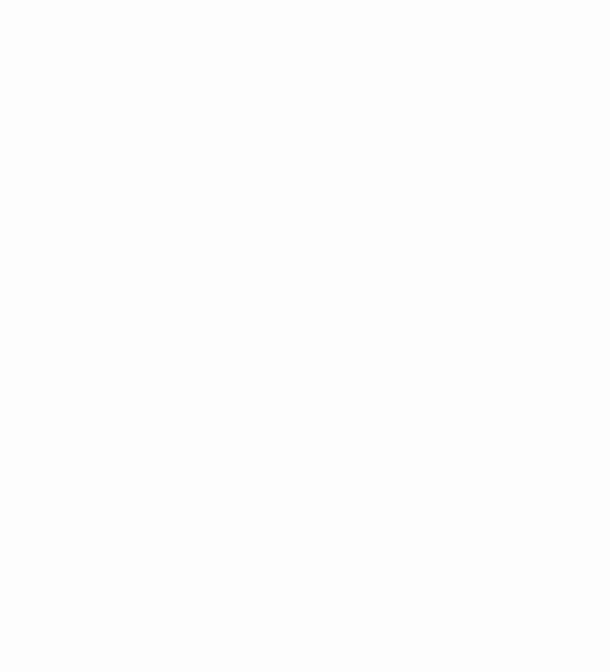 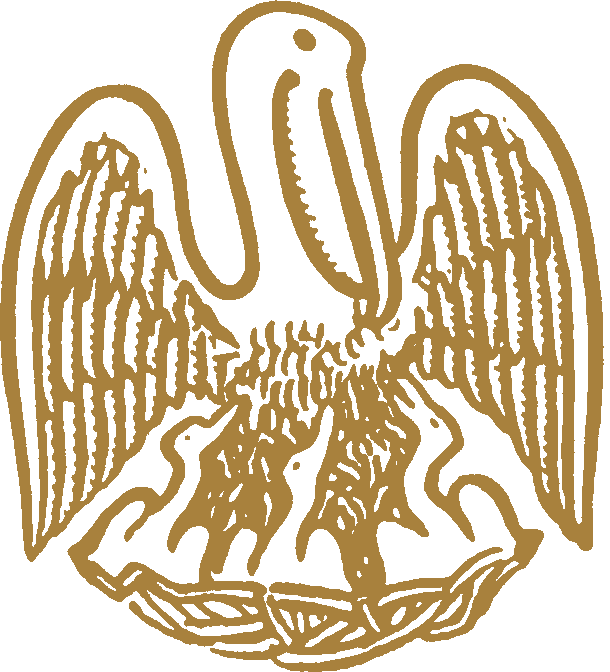 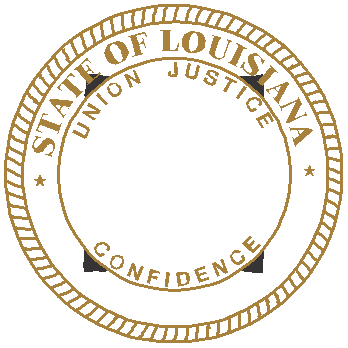 Commercial boardMeeting agendaThursday, January 17, 2019, 9:30 a.m.ROLL CALL – Ms. Tarah Revette PLEDGE OF ALLEGIANCE – Mr. Victor Weston, MemberINVOCATION & INTRODUCTION – Judge Darrell White, Retired, Hearing OfficerConsideration of the December 20, 2018 Commercial Board Meeting Minutes.Welcome / Introductions – Mr. Brad Hassert, Compliance DirectorNEW BUSINESSJUDGMENTS:Cody L. Andrepont, Eunice, Louisiana – Consideration of an alleged violation by Cody L. Andrepont (Residential License 881702) for an unpaid judgment in favor of Scott Sonnier rendered by the 33rd Judicial District Court, Parish of Allen, State of Louisiana, on the 2nd day of August, 2018. La. R.S. 37:2150-2192, La. R.S. 37:2158(A)(8) and (A)(9), La. R.S. 37:2156.1(D)(1) and Section 115 of the Board’s Rules and Regulations.Morgan Buildings & Spas, Inc., Dallas, Texas – Consideration of an alleged violation by Morgan Buildings & Spas, Inc., (Commercial License 16217) for an unpaid judgment in favor of Sharone Bragg rendered by the 2nd Justice Court for the Parish of Jefferson, State of Louisiana, on the 23rd day of April, 2018. La. R.S. 37:2150-2192, La. R.S. 37:2158(A)(8) and (A)(9), La. R.S. 37:2156.1(D)(1) and Section 115 of the Board’s Rules and Regulations.Compliance HearingS: United Built Homes, L.L.C., Springdale, Arkansas – Consideration of an alleged violation for entering into a contract with an unlicensed contractor to perform work on the United Built Homes Office ($470,128.40), West Monroe, Louisiana. La. R.S. 37:2158(A)(4).2. 	a)  	Gerald N. Candito Construction Corporation, Cartersville, Georgia – Consideration of an alleged violation for entering into contracts with unlicensed contractors to perform work on the Panda Express project ($1,700,000.00) in Monroe, Louisiana. La. R.S. 37:2158(A)(4), 2 counts.Mechanical Services Direct, LLC, Covington, Georgia – Consideration of an alleged violation for acting as a contractor to perform work without possessing a Louisiana State contractor’s license on the Panda Express project ($68,000.00) in Monroe, Louisiana. La. R.S. 37:2160(A)(1).Griffith Electrical LLC, Gulfport, Mississippi – Consideration of an alleged violation for acting as a contractor to perform work without possessing a Louisiana State contractor’s license on the Panda Express project ($68,150.00) in Monroe, Louisiana. La. R.S. 37:2160(A)(1).a)	BID Group Construction US Inc., Saint George, South Carolina – Consideration of an alleged violation for entering into a contract with an unlicensed contractor to perform work on the LaSalle Lumber Company, LLC project ($84,861,180.00) in Urania, Louisiana. La. R.S. 37:2158 (A)(4).b) 	T&S Concrete Placement, LLC, Spanish Fort, Alabama – Consideration of an alleged violation for acting as a contractor to perform work without possessing a Louisiana State contractor’s license on the LaSalle Lumber Company, LLC project ($1,905,752.91) in Urania, Louisiana. La. R.S. 37:2160(A)(1).a)	Colonel Construction, LLC, Thibodaux, Louisiana – Consideration of an alleged violation for permitting the contractor’s license to be used by an unlicensed contractor for work on the El Paso Mexican Grill project ($233,500.00) in West Monroe, Louisiana. La. R.S. 37:2158(A)(5).Sanchez-4, L.L.C., West Monroe, Louisiana – Consideration of an alleged violation for acting as a contractor to perform work without possessing a Louisiana State contractor’s license on the El Paso Mexican Grill project ($233,500.00) in West Monroe, Louisiana. La. R.S. 37:2160 (A)(1).a)	Powerhouse Retail Services, LLC, Crowley, Texas – Consideration of an alleged violation for entering into a contract with an unlicensed contractor to perform work on the Best Buy Store #380 project ($375,382.00) in Slidell, Louisiana. La. R.S. 37:2158(A)(4).b)	Darrell P. Schroeder d/b/a D & K Electric, Gulfport, Mississippi – Consideration of an alleged violation for acting as a contractor to perform work without possessing a Louisiana State contractor’s license on the Best Buy Store #380 project ($61,000.00) in Slidell, Louisiana. La. R.S. 37:2160(A)(1).a)	Hannon Contracting, LLC, Storm Lake, Iowa – Consideration of an alleged violation for acting as a contractor to perform work without possessing a Louisiana State contractor’s license on the CFT NV Development, LLC project ($430,970.00) in Monroe, Louisiana. La. R.S. 37:2160(A)(1).b)	Fullerton Building Systems, Inc., Plymouth, Minnesota – Consideration of an alleged violation for acting as a contractor to perform work without possessing a Louisiana State contractor’s license on the CFT NV Development, LLC project ($430,970.00) in Monroe, Louisiana. La. R.S. 37:2160(A)(1).CFT NV Developments LLC, Rosemead, California – Consideration of an alleged violation for acting as a contractor to perform work without possessing a Louisiana State contractor’s license on the CFT NV Developments, LLC project ($1,197,355.00) in Monroe, Louisiana. La. R.S. 37:2160(A)(1).Dustin Birely d/b/a Birely's AC & Heating, Vidalia, Louisiana – Consideration of an alleged violation for acting as a contractor to perform work without possessing a Louisiana State contractor’s license on the Delta Charter School Gymnasium project ($38,000.00) in Ferriday, Louisiana. La. R.S. 37:2160(A)(1). STATUTORY CITATIONS:OLD BUSINESSF.	CONTINUANCE:Bryant Building and Construction, Inc., Donaldsonville, Louisiana – Consideration of alleged violations for failure to pay a final and an executory judgment ordered against the contractor, for performing residential construction without possessing a Louisiana State Residential Building license and for performing mold remediation services without possessing a Louisiana State Mold Remediation license at 19947 Deer Creek Drive ($82,953.20) in Zachary, Louisiana. La. R.S. 37: 2158(A)(3) and Rules and Regulations of the Board Sec. 115(C); 2167(A); 2185(A).G.	REPORTS:	1.	Staff Report – Ms. Dupuy	2.	Building Report – Mr. Graham	3.	Classification and Testing Report – Mr. Gallo	4.	Legislative/Rules and Regulations Report – Mr. Fenet	5.	Finance Report – Mr. Dupuy 6.	Residential Building Report – Mr. BadeauxH.	Consideration of additional classifications for residential licenses, residential applications and home improvement registrations as listed and attached to the agenda, and actions of the January 16, 2019 Residential Building Subcommittee. (5-10)I.	Consideration of reciprocity and exemption requests as listed and attached to the agenda. (11-12)J.	Consideration of additional classifications as listed and attached to the agenda. (Pages 13-14)K.	Consideration of commercial applications as listed and attached to the agenda. (Pages 15-22)EXECUTIVE SESSION (IF Necessary)ADJOURNMENT*Applications issued once all requirements were met.Additional classifications for residential licenses(Pending all requirements being met)Company Name/Classification										Lic. No.STOOP CONSTRUCTION, LLC	 68252 68252 Taulla Dr., Covington, LA 70433RESIDENTIAL SWIMMING POOLSResidential Applications FOR LICENSE(Pending All Requirements Being Met)COMPANY NAMESA&M Builders LLC	4690 Beech Springs Road, Quitman, LA 71268RESIDENTIAL BUILDING CONTRACTORArroyo, Sr., Jordan L.	30100 Irene Kennard, Denham Springs, LA 70726RESIDENTIAL BUILDING CONTRACTORASI Services, LLC	1002 Avenue E, Bogalusa, LA 70427RESIDENTIAL BUILDING CONTRACTORBRB Enterprise LLC Of Mississippi	1208 King's View Circle, Jackson, LA 70748RESIDENTIAL BUILDING CONTRACTOR*c. Jones Design Build, Inc.	773 Rue Calais, Mandeville, LA 70471	RESIDENTIAL BUILDING CONTRACTORChoice Home Team, Inc.	3197 Richland Avenue, Metairie, LA 70002RESIDENTIAL BUILDING CONTRACTORCole's Plumbing & Mechanical Contractor's, Inc.	310 Palermo Drive, Slidell, LA 70458RESIDENTIAL BUILDING CONTRACTORCrescent Point Construction, LLC	6501 General Haig Street, New Orleans, LA 70124RESIDENTIAL BUILDING CONTRACTORCrest Construction Group LLC	513 Eason Place, Monroe, LA 71201RESIDENTIAL BUILDING CONTRACTORDependable Roofing Of Baton Rouge LLC	12432 Sugar Mill Drive, Geismar, LA 70734RESIDENTIAL ROOFING (SUBCONTRACT LABOR ONLY)DH & J Custom Homes LLC	10494 Ragan Road, Breaux Bridge, LA 70517RESIDENTIAL BUILDING CONTRACTORDiversified Energy, L.L.C.	771 S. Prieur St., Warehouse 4, New Orleans, LA 70113RESIDENTIAL BUILDING CONTRACTORElite Construction, Inc.	8135 Balter Street, Metairie, LA 70003RESIDENTIAL BUILDING CONTRACTORExcel Contractors, LLC	8641 United Plaza Blvd., Suite 102, Baton Rouge, LA 70809RESIDENTIAL BUILDING CONTRACTORFamz Property LLC	8814 Veterans Blvd., Ste. 3-180, Metairie, LA 70003RESIDENTIAL BUILDING CONTRACTORGeneral Carpentry, Inc.	13544 Minor Avenue, Baton Rouge, LA 70809RESIDENTIAL BUILDING CONTRACTORGrassmasters Lawn And Landscape LLC	40340 Pocorello Drive, Gonzales, LA 70737RESIDENTIAL SWIMMING POOLSKillian's Cabinets & Construction LLC	1336 Loretto Ave., Sulphur, LA 70663RESIDENTIAL BUILDING CONTRACTORMacmar, LLC	4110 St. Blase Drive, Kenner, LA 70065residential building contractorMadac Construction LLC	104 N. Bend Drive, Pineville, LA 71360residential building contractorMontelongo, Jose Angel	1262 Gourd Bayou Rd., Monroe, LA 71202RESIDENTIAL FRAMING (SUBCONTRACT LABOR ONLY)New Horizon Realty & Development LLC	8628 Shady Bluff Drive, Baton Rouge, LA 70818RESIDENTIAL BUILDING CONTRACTORNorthgate Land Development Corp.	8131 Quad Square Dr., Baton Rouge, LA 70814RESIDENTIAL BUILDING CONTRACTORPicciola And Associates, Inc.	115 Picciola Parkway, Cut Off, LA 70345RESIDENTIAL BUILDING CONTRACTORQuijano, Magdalena50122 E. Railroad Avenue, Tickfaw, LA 70466RESIDENTIAL FOUNDATIONS (SUBCONTRACT LABOR ONLY)RCK Construction Group LLC	37063 Cobblestone Avenue, Geismar, LA 70734RESIDENTIAL BUILDING CONTRACTORREGAL LAND SERVICES, L.L.C.	56409 McManus Rd., Slidell, LA 70461RESIDENTIAL BUILDING CONTRACTORThomas Electric, Inc.	3619 Live Oak Drive, Brusly, LA 70719RESIDENTIAL BUILDING CONTRACTORValence Construction, LLC	1440 Magazine Street, Unit A, New Orleans, LA 70130RESIDENTIAL BUILDING CONTRACTORWhite Woods Contractor, LLC	6925 Colbert St., New Orleans, LA 70124RESIDENTIAL BUILDING CONTRACTORHOME IMPROVEMENT REGISTRATION APPLICATIONS(Pending All Requirements Being Met)COMPANY NAMES4Grace LLC	146 Averitte Rd., West Monroe, LA 71292A Complete Home Services, LLC	110 Velsco Ln., Port Sulphur, LA 70083A&M Builders LLC	4690 Beech Springs Road, Quitman, LA 71268AMD Management, LLC	3844 S. Deerwood Dr., Harvey, LA 70058Anthony, Ryker B.	44241 Bella Ln., Apt. A, Hammond, LA 70403ArkLaTex RB, LLC	1220 Pierremont Rd., Ste. A, Shreveport, LA 71106Baton Rouge Window Company, LLC	9160 Mammoth Ave., Baton Rouge, LA 70814Braggs, Alma Townsend2147 Oak Tree Dr., LaPlace, LA 70068Broadline Services, LLC	P.O. Box 303, Many, LA 71449Cates, Johnny Ray	4060 Oakland Rd., Lakeland, LA 70752CM Construction LLC	P.O. Box 1002, Westwego, LA 70096Cojo's Home Improvement, LLC	4833 Tchoupitoulas St., New Orleans, LA 70115Cummings Home Remodelling And Repairs, LLC	134 Chatsworth St., Baton Rouge, LA 70802D & S Home Repairs LLC	2713 Athania Pkwy, Ste. 200, Metairie, LA 70002Darby Enterprises, LLC	675 Old Spanish Trail, Slidell, LA 70458Deep South Marine Restoration, LLC	4250 Poplar Dr., Slidell, LA 70461DL & S Construction Services LLC	8911 GSRI Ave., Unit 1325D, Baton Rouge, LA 70810Domond, Donwell Mccormick62 Pershing Ave., Lafayette, LA 70501Eagle Contracting Services, LLC	816 Benton Rd., Bossier City, LA 71111*Echavarria, Jose A.2060 Trinity Dr., Mandeville, LA 70448Elite Exteriors, LLC	11847 Bricksome Ave., Ste. D, Baton Rouge, LA 70816Envirosun Of OK LLC11933 Starcrest Dr., San Antonio, TX 78247Essential Contractor Services, LLC	6630 Exchequer Dr., Ste. D, Baton Rouge, LA 70809Frank, Larry	2916 Todd Jude Road, Lake Charles, LA 70607Garcia Drywall Enterprise, LLC	8649 GSRI Ave., Apt D, Baton Rouge, LA 70810Garner Homes LLC	43271 Bayou Narcisse Rd., Gonzales, LA 70737Gomez, Sara B.	8001 Jefferson Hwy, #45, Baton Rouge, LA 70809Hammersmith Home Builders, LLC	15696 Hubbs Rd., Pride, LA 70770JB Stucco & More LLC	4200 Eporia St., #4, Metairie, LA 70001JBE Industries LLC	501 Gordon Ave., New Orleans, LA 70123Jessia L.G.R. Construction, LLC	1355 San Jauquin Dr., Baton Rouge, LA 70815Krantz Commercial Services, LLC	4141 California Ave., Kenner, LA 70065Lemus Construction LLC	4425 Meadowdale St., Metairie, LA 70006*Little Bear LLC	42 Texas Ave., Houma, LA 70360Livingston Builders LLC	3245 Bigman Ln., Oscar, LA 70762M.G.L. Construction LLC	1449 Broadmoor Ct., Baton Rouge, LA 70815Media Men LLC	357 Westmeade Dr., Gretna, LA 70056My Hammer Construction LLC	608 11th St., Westwego, LA 70094*Neil Coggins Enterprises, L.L.C.	201 Ellington Ave., Luling, LA 70070*Pinnacle Properties NOLA LLC	654 Homestead Avenue, Metairie, LA 70005Powell, Jehu	1504 Hwy. 399, Pitkin, LA 70656*Ron-Del Floor Service, Inc.	8341 Jefferson Highway, Harahan, LA 70123Sanchez De La Paz Construction LLC	2228 Iowa Ave., Kenner, LA 70062Shaw Remodeling LLC	11216 Buddy Ellis Rd., Denham Springs, LA 70726Solomon Trimworks, LLC	250 Lenox Bridge, Sterlington, LA 71280Songy's Roofing & Contractors LLC	2137 S. Commerce Ave, Apt. C114, Gonzales, LA 70737Step By Step Construction & Roofing LLC	23702 Springhill Dr., Denham Springs, LA 70726SUDDEN CHANGES, LLC82570 Elvis Taylor Road, Bush, LA 70431Supreme Fencing LLC	18289 Dove Hollow Dr., Prairieville, LA 70769*Swartz Paving LLC	2012 East Perkins Ave., Sandusky, OH 44870*Sway Designs LLC	3 Rue Du Sud, Madisonville, LA 70447T. Boudreaux Construction, Inc.	307 Holland Rd., Rayne, LA 70578VA Construction LLC	111 Picone Rd., Apt. 3B, Houma, LA 70363Valentino Builders LLC	1435 Drehr Ave., Baton Rouge, LA 70808Volunteers Of America Southeast Louisiana, Inc.4152 Canal Street, New Orleans, LA 70119WG Home Improvements LLC108 Sophie St., Labadieville, LA 70372Willow Home Designs, LLC	17580 Jefferson Hwy., Baton Rouge, LA 70817LICENSURE EXEMPTION REQUESTS(Pending all Requirements Being Met)RECIPROCITYADVANCED ELECTRIC LLC.P O Box 2221, Fonddulac, WI 54936Status: Application; Electrical Work (Statewide)Qualifying Party: Marcus A. MummExaminationAUTOMATEDPOWER, INC4364 Mangum Dr., Flowood, MS 39232 Status: Application; Electrical Work (Statewide)Qualifying Party: Julius MarshExamination BARGER CONSTRUCTION COMPANY23134 Hwy. 22 North, Yuma, TN 38390 Status: Application; Building Construction and 7-33 Specialty: Masonry, Brick, Stone Qualifying Party: James R. GillespieExaminations BLACK CREEK INTEGRATED SYSTEMS CORP.P.O. Box 101747, Irondale, AL 35210Status: Currently Licensed (CL 45262)Adding Qualifying Party: Brady W. HughesExamination: Electrical Work (Statewide)BRATTEN ELECTRIC INC.3900 Empson Road, White House, TN 37188Status: Application; Electrical Work (Statewide)Qualifying Party: William BrattenExaminationCCC GROUP, INC.
P. O. Box 200350, San Antonio, TX 78220Status: Currently Licensed (CL 14954)Adding Classifications: Highway, Street and Bridge Construction and Municipal and Public Works ConstructionAdding Qualifying Party: Mark Clifton GuthrieExamination: Highway, Street and Bridge Construction; Heavy Construction and Municipal and Public Works ConstructionE.C. TUCKER ELECTRIC, LLC1080 Dividend Rd., Midlothian, TX 76065Status: Application; Electrical Work (Statewide)Qualifying Party: Sergio Alvarez ExaminationE.M. DUNAWAY GENERAL CONTRACTORS INC.P.O. Box 7807, Spanish Fort, AL 36577 Status: Application; Building Construction and 7-111 Tower Construction Qualifying Party: Eddie DunawayExaminationLIBERTY MECHANICAL, INC OF WISCONSINN. 1886 State Road 120, Lake Geneva, WI 53147 Status: Application; 7-20 Specialty: Heat, Air Conditioning, Ventilation, Duct Work, and Refrigeration Qualifying Party: Thomas Ensign, Jr.ExaminationR/S ELECTRIC CORPP.O. Box 304, Saint Joseph, MO 64502 Status: Application; Electrical Work (Statewide)Qualifying Party: Rick SchultzExaminationRESTAURANT EQUIPMENT MAINTENANCE COMPANY, LLC1209 Orange St., Wilmington, DE 19801Status: Application; 7-20 Specialty: Heat, Air Conditioning, Ventilation, Duct Work, and RefrigerationQualifying Party: Richard T. Gory, Jr. ExaminationUDELHOVEN OILFIELD SYSTEMS SERVICES, INC184 E. 53rd Avenue, Anchorage, AK 99518Status: Application; Electrical Work (Statewide)Qualifying Party: Edward EricksonExamination VELEX, INC.1209 Orange Street, Wilmington, DE 19801Status: Application; Electrical Work (Statewide)Qualifying Party: Donald L. CherryExaminationTHE VERTEX COMPANIES, INC OF DELAWARE1209 Orange Street, Wilmington, DE 19801Status: Application; Building Construction Qualifying Party: Gerard J. LibrizziExaminationExemptionsBODEN INC. OF DELAWARE4101 Mcewen Rd., Suite 435, Dallas, TX 75244Status: Application; 7-590 Telecommunications (Excluding Property Protection and Life Safety Systems)Qualifying Party: Ke Bi60 day waiting periodEMPIRE CONSTRUCTION AND RESTORATION LLC1210 Veterans Memorial Blvd., Ste. 2, Kenner, LA 70062Status: Application; Residential Building ContractorQualifying Party: Benjamin Edward GormanExaminationTIBURON MECHANICAL, LLC504 Mayflower Drive, Metairie, LA 70001Status: Currently Licensed (CL 61822)Adding Qualifying Party: Nicholas F. DaleExamination: Municipal and Public Works ConstructionAdditional classifications(Pending all requirements being met)Company Name/Classification(s)										Lic. No.ACCUTEMP SERVICES, LLC									4774612544 Jefferson Hwy., Baton Rouge, LA 70816	electrical WORK (STATEWIDE)ARCADIS U.S., INC.										34050	P. O. Box 66, Syracuse, NY 13214SPECIALTY: SIGNS, SCOREBOARDS, DISPLAYS, BILLBOARDS (ELECTRICAL & NON-ELECTRICAL); SPECIALTY: TELECOMMUNICATIONS (EXCLUDING PROPERTY PROTECTION AND LIFE SAFETY SYSTEMS); ELECTRICAL WORK (STATEWIDE)Brighter Horizons Construction, Inc.							676692424 A P Tureaud Avenue, New Orleans, LA 70119ELECTRICAL WORK (STATEWIDE)CF BREEZE CONSTRUCTION LLC								66613304 Seabiscuit Loop North, Madisonville, LA 70447	SPECIALTY: RIGGING, HOUSE MOVING, WRECKING AND DISMANTLING; ELECTRICAL WORK (STATEWIDE)DIVISION NINE COMMERCIAL INC.								565742010 International Cobb Blvd., Suite K, Kennesaw, GA 30152BUILDING CONSTRUCTIONEXPERT MAINTENANCE & CONSTRUCTION SERVICES, LLC					54488P.O. Box 741, Prairieville, LA 70769HEAVY CONSTRUCTIONGARDEN CITY CONSTRUCTION CO., INC.							287277219 Johnston Street, Lafayette, LA 70503	MUNICIPAL AND PUBLIC WORKS CONSTRUCTIONJONES LANG LASALLE AMERICAS, INC.								60358200 East Randolph Drive, Chicago, IL 60601BUILDING CONSTRUCTIONMMS INDUSTRIAL, LLC										6414969407 Travis Lane, Kentwood, LA 70444	ELECTRICAL WORK (STATEWIDE)NATIONAL CONTROLS & SERVICE GROUP LLC							63754926 Crestwood Drive, Covington, LA 70433	PLUMBING (STATEWIDE)PE CONSTRUCTION LLC										673303579 Somerset Drive, New Orleans, LA 70131	ELECTRICAL WORK (STATEWIDE)PHALANX, LLC											569014811 Harding Blvd., Suite 139, Baton Rouge, LA 70811HEAVY CONSTRUCTIONReliant Industrial Solutions L.L.C.							67770312 Ambergris Lane, Lafayette, LA 70508HIGHWAY, STREET AND BRIDGE CONSTRUCTION; HEAVY CONSTRUCTIONROUBION CONSTRUCTION CO., L.L.C.								18185824 Dakin Street, Jefferson, LA 70121MUNICIPAL AND PUBLIC WORKS CONSTRUCTIONTALON INDUSTRIES, INC. OF TEXAS								577551104 Enterprise Place, Arlington, TX 76001HEAVY CONSTRUCTIONCOMMERCIAL APPLICATIONS FOR LICENSE(Pending all requirements being met)Company Name/Classification(s)3S Services, LLC Of Texas	P.O. Box 248, Carrizo Springs, TX 78834ELECTRICAL WORK (STATEWIDE); HEAVY CONSTRUCTION; SPECIALTY: OIL FIELD CONSTRUCTIONA&M Builders LLC	4690 Beech Springs Road, Quitman, LA 71268BUILDING CONSTRUCTIONAaercon LLC	122 Addie Dr., Crowley, LA 70526BUILDING CONSTRUCTIONABM Industry Groups, LLC	14141 Southwest Freeway, Suite 477, Sugar Land, TX 77478BUILDING CONSTRUCTION; SPECIALTY: SOFT ABRASIVE CLEANING, JANITORIAL SERVICES, AND HOUSEHOLD WASTE REMOVALAccell Construction Inc. Of Oklahoma	P.O. Box 2130, Claremore, OK 74018SPECIALTY: INDUSTRIAL PLANTS; SPECIALTY: OIL FIELD CONSTRUCTION; SPECIALTY: TRANSMISSION PIPELINE CONSTRUCTIONAdvanced Climate Solutions LLC Of Illinois	2660 Bond Street, University Park, IL 60484MECHANICAL WORK (STATEWIDE)Advanced Nuclear LLC	P.O. Box 1268, Lancaster, PA 17608SPECIALTY: ASBESTOS REMOVAL AND ABATEMENT; SPECIALTY: INSULATION (COMMERCIAL AND INDUSTRIAL); SPECIALTY: PAINTING, COATING AND BLASTING (INDUSTRIAL AND COMMERCIAL); SPECIALTY: PERSONNEL FALL PROTECTION & DEBRIS CONTAINMENT SYSTEMS, SCAFFOLDING, SHORINGAftermath Structural Repair LLC	26911 Sea Turtle Lane, Magnolia, TX 77355SPECIALTY: CULVERTS AND DRAINAGE STRUCTURESAJ Operations L.L.C.2121 N. Causeway Blvd., Ste. 231, Metairie, LA 70001SPECIALTY: LOCKSMITHAll-American Mechanical LLC	3856 Cambridge St., Slidell, LA 70458MECHANICAL WORK (STATEWIDE); SPECIALTY: CONTROLS FOR MECHANICAL WORK; SPECIALTY: HEAT, AIR CONDITIONING, VENTILATION DUCT WORK AND REFRIGERATIONAlmonte, Antonio Garcia3016 Ohio St., Kenner, LA 70065PLUMBING (STATEWIDE); SPECIALTY: AIR CONDITIONING WORK, VENTILATION, REFRIGERATION AND DUCT WORK; SPECIALTY: FENCING; SPECIALTY: INSTALLATION OF EQUIPMENT, MACHINERY AND ENGINES; SPECIALTY: PAINTING AND INTERIOR DECORATING, CARPETINGAutomatedpower, Inc.	4364 Mangum Dr., Flowood, MS 39232ELECTRICAL WORK (STATEWIDE)B2B Contractors LLC	37459 Ultimate Plaza Blvd., Suite B 253, Prairieville, LA 70769BUILDING CONSTRUCTIONBarger Construction Company	23134 Hwy. 22 North, Yuma, TN 38390BUILDING CONSTRUCTION; SPECIALTY: MASONRY, BRICK, STONEBEK Enterprises, Inc.	P.O. Box 824, Watson, LA 70786MUNICIPAL AND PUBLIC WORKS CONSTRUCTIONBig 4, Inc. Texas	301 Worth Street, Hemphill, TX 75948HEAVY CONSTRUCTIONBIRELY, DUSTIN KENT	280 Eagle Road, Vidalia, LA 71373	MECHANICAL WORK (STATEWIDE)BJ's Waste, Inc.	300 Memorial Blvd., Picayune, MS 39466SPECIALTY: RIGGING, HOUSE MOVING, WRECKING AND DISMANTLINGBODEN INC. OF DELAWARE4101 Mcewen Rd., Suite 435, Dallas, TX 75244SPECIALTY: TELECOMMUNICATIONS (EXCLUDING PROPERTY PROTECTION AND LIFE SAFETY SYSTEMS)Brady Jr.	, Wilbern Joe5320 Hwy. 546, Eros, LA 71238BUILDING CONSTRUCTIONBratten Electric INC	3900 Empson Road, White House, TN 37188ELECTRICAL WORK (STATEWIDE)Breaux Electrical Services LLC	P.O. Box 360, Woodworth, LA 71485ELECTRICAL WORK (STATEWIDE)Broussard Jr., John Mclead	1110 Lenora Rd., Church Point, LA 70525MECHANICAL WORK (STATEWIDE)Buddy's Heating & Cooling LLC	6110 Highway 165, Ball, LA 71405ELECTRICAL WORK (STATEWIDE); MECHANICAL WORK (STATEWIDE)*C. Jones Design Build, Inc.	773 Rue Calais, Mandeville, LA 70471BUILDING CONSTRUCTIONCajun A/C & Heating, LLC	2585 Raven Way Drive, Lake Charles, LA 70611BUILDING CONSTRUCTION; MECHANICAL WORK (STATEWIDE)Capitol Business Equipment, Inc.	P.O. Box 1944, Montgomery, AL 36102SPECIALTY: SECURITY; SPECIALTY: TELECOMMUNICATIONS; SPECIALTY: TELECOMMUNICATIONS (EXCLUDING PROPERTY PROTECTION AND LIFE SAFETY SYSTEMS)Casey's Painting And Drywall LLC	755 Ole Hwy. 15, Lot 61, West Monroe, LA 71291SPECIALTY: PAINTING, WALLCOVERING, FLOORING, DRYWALL, STUCCO AND PLASTER (SUBCONTRACT LABOR ONLY)Catahoula Contracting, LLC	7430 Hwy. 3050, Morganza, LA 70759HIGHWAY, STREET AND BRIDGE CONSTRUCTION; MUNICIPAL AND PUBLIC WORKS CONSTRUCTIONCentral Works, LLC	232 Le Village Dr,, Larose, LA 70373	MECHANICAL WORK (STATEWIDE)Charles Stewart Enterprises, Inc	P. O. Box 942 Westwego, LA 70096	BUILDING CONSTRUCTIONCrossroad Builders SE, Inc.	P.O. Box 2674, Fort Worth, TX 76126SPECIALTY: CARPENTRY; SPECIALTY: ROOFING AND SHEET METAL, SIDINGCurtiss-Wright Flow Control Service, LLC	44 Shelter Rock Road, Danbury, CT 06810MUNICIPAL AND PUBLIC WORKS CONSTRUCTIONDannic Solutions, LLC	4203 Williams Blvd., Ste. 100, Kenner, LA 70065BUILDING CONSTRUCTION; SPECIALTY: TELECOMMUNICATIONS (EXCLUDING PROPERTY PROTECTION AND LIFE SAFETY SYSTEMS)David Johns Enterprises, L.L.C.	1270 New Natchitoches Road, West Monroe, LA 71292BUILDING CONSTRUCTIONDeo Volente Contracting LLC	628 Mill St., Lake Charles, LA 70601BUILDING CONSTRUCTION; HEAVY CONSTRUCTION; MUNICIPAL AND PUBLIC WORKS CONSTRUCTIONDig It Construction LLC	7200 Old Rafe Meyer Rd., Baton Rouge, LA 70807SPECIALTY: CLEARING, GRUBBING AND SNAGGING; SPECIALTY: EARTHWORK, DRAINAGE AND LEVEES; SPECIALTY: RIGGING, HOUSE MOVING, WRECKING AND DISMANTLINGDixie Construction LLC	3624 N. Labarre Rd., Metairie, LA 70002BUILDING CONSTRUCTIONDunn Services, Inc.	P.O. Box 640369, Kenner, LA 70064ELECTRICAL WORK (STATEWIDE)Dwayne Sistrunk, LLC	13591 Genre Drive, Denham Springs, LA 70726SPECIALTY: METAL BUILDINGS, COLD-FORMED METAL FRAMING, SIDING, SHEET METAL, METAL PRODUCTSE. Woolf Landscape, LLC	P.O. Box 13624, Alexandria, LA 71315SPECIALTY: LANDSCAPING, GRADING AND BEAUTIFICATIONE.M. Dunaway General Contractors, Inc.	P.O. Box 7807, Spanish Fort, AL 36577BUILDING CONSTRUCTION; SPECIALTY: TOWER CONSTRUCTIONEnvirospark Energy Solutions INC	3333 Piedmont Road NE, Suite 2050, Atlanta, GA 30305BUILDING CONSTRUCTIONFernandez Electric LLC	6017 Lafreniere Street, Metairie, LA 70003ELECTRICAL WORK (STATEWIDE)Fletcher Sr., Steven	1767 Holiday Drive, New Orleans, LA 70114MECHANICAL WORK (STATEWIDE); SPECIALTY: AIR CONDITIONING WORK, VENTILATION, REFRIGERATION AND DUCT WORKFlournoy Construction Group, LLC	1100 Brookstone Centre Pkwy., Columbus, GA 31904	BUILDING CONSTRUCTIONGeorgia Diversified Services, LLC	505 Lakeland Plaza, Suite 265, Cumming, GA 30040SPECIALTY: DRY WALLGreater Air & Heating, LLC	P.O. Box 918, Ball, LA 71405SPECIALTY: AIR CONDITIONING WORK, VENTILATION, REFRIGERATION AND DUCT WORKHargrave, Bliss NicoleP.O. Box 9, Duson, LA 70529HIGHWAY, STREET AND BRIDGE CONSTRUCTIONH. Davis Cole & Associates, LLC	1340 Poydras Street, Suite 1850, New Orleans, LA 70112HEAVY CONSTRUCTION; MUNICIPAL AND PUBLIC WORKS CONSTRUCTIONHi Power Electric Design, LLC	4801 Lurline Street, New Orleans, LA 70127ELECTRICAL WORK (STATEWIDE)Hobbs Construction, LLC	10278 Gorenflo Rd., Suite B, Diberville, MS 39540BUILDING CONSTRUCTION; ELECTRICAL WORK (STATEWIDE); MECHANICAL WORK (STATEWIDE)HRC West, LLC	850 Lincolnshire Dr., New Braunfels, TX 78130BUILDING CONSTRUCTIONIdeal Ambient LLC	3114 Towerwood Dr., Farmers Branch, TX 75234BUILDING CONSTRUCTIONInterstate ACM And Storage Builders LLC	2316 3Rd St., New Orleans, LA 70113SPECIALTY: BUILDING INSULATION, SIDING, SHEET METAL, AND ROOFING (SUBCONTRACT LABOR ONLY)Ivons AC Heating & Electrical LLC	508 Burgander Drive, Kenner, LA 70065ELECTRICAL WORK (STATEWIDE); MECHANICAL WORK (STATEWIDE); SPECIALTY: HEAT, AIR CONDITIONING, VENTILATION DUCT WORK AND REFRIGERATIONJ&B AC & Heating LLC	520 Hacker St., New Iberia, LA 70560MECHANICAL WORK (STATEWIDE); SPECIALTY: AIR CONDITIONING WORK, VENTILATION, REFRIGERATION AND DUCT WORKJ&L Paving LLC	3737 Lamar Ave., Ste. 700, Paris, TX 75460BUILDING CONSTRUCTION; HIGHWAY, STREET AND BRIDGE CONSTRUCTIONJ. & Sons, L.L.C.	28811 Highway 424, Franklinton, LA 70438MECHANICAL WORK (STATEWIDE)Jamie's Disposal LLC	1689 Elizardi Blvd., New Orleans, LA 70114SPECIALTY: RIGGING, HOUSE MOVING, WRECKING AND DISMANTLINGJarreau's Roofing INC	15334 Riverdale Ave., Baton Rouge, LA 70816SPECIALTY: ROOFING AND SHEET METAL, SIDINGKiln Technology, Inc.	6737 W. Washington Street, Suite 1120, Milwaukee, WI 53214SPECIALTY: INSTALLATION OF EQUIPMENT, MACHINERY AND ENGINESKorver, Christian Pierce	1416 Bonnabel Blvd., Metairie, LA 70005SPECIALTY: RIGGING, HOUSE MOVING, WRECKING AND DISMANTLINGKovac/JMJ Const., Inc.	100 River Point Dr., West Monroe, LA 71291BUILDING CONSTRUCTIONKrane Development, Inc	5451 N 59th Street, Tampa, FL 33610SPECIALTY: ASBESTOS REMOVAL AND ABATEMENTL & R Plumbing, LLC	198 Old Hwy. 165 South, Georgetown, LA 71432PLUMBING (STATEWIDE)LA1Electric LLC	5132 Johnston Street, Lafayette, LA 70503ELECTRICAL WORK (STATEWIDE)Lacombe Jr., Wayne Regis	120 Cambay Dr., Avondale, LA 70094ELECTRICAL WORK (STATEWIDE)Lagniappe National Construction L.L.C.	3201 D. Ave., Gulfport, MS 39507BUILDING CONSTRUCTIONLaville Cabinets, INC	8300 Madrid Ave., Suite A, Baton Rouge, LA 70814SPECIALTY: FURNITURE, FIXTURES, AND INSTITUTIONAL & KITCHEN EQUIPMENTLED, Inc.	11710 Cloverland Ct., Baton Rouge, LA 70809ELECTRICAL WORK (STATEWIDE); SPECIALTY: ELECTRICAL CONSTRUCTION FOR STRUCTURESLegacy's National Distribution LLC	15062 College Town Drive, Hammond, LA 70401BUILDING CONSTRUCTION; ELECTRICAL WORK (STATEWIDE); MECHANICAL WORK (STATEWIDE); SPECIALTY: RIGGING, HOUSE MOVING, WRECKING AND DISMANTLING	Lemoine Builders LLC		212 Tymark Dr., Bossier City, LA 71112BUILDING CONSTRUCTIONLiberty Mechanical, Inc. Of  Wisconsin	N. 1886 State Road 120, Lake Geneva, WI 53147SPECIALTY: HEAT, AIR CONDITIONING, VENTILATION DUCT WORK AND REFRIGERATIONMahan Builders, LLC	675 Greene 722, Paragould, AR 72450SPECIALTY: ROOFING AND SHEET METAL, SIDINGMarvin's Heating And Air Enterprise, LLC	3507 Pipestone Drive, Baton Rouge, LA 70814MECHANICAL WORK (STATEWIDE)Matthew Madison Development Company, L.L.C.	1615 S. 5th Street, Leesville, LA 71446BUILDING CONSTRUCTIONMcCann Electrical Services INC	12827 Dogwood Road, St. Francisville, LA 70775ELECTRICAL WORK (STATEWIDE)Media Men LLC	357 Westmeade Dr., Gretna, LA 70056BUILDING CONSTRUCTIONMid City Roofing Services And Home Improvements, LLC	434 South Acadiana Thruway, Baton Rouge, LA 70806SPECIALTY: ROOFING AND SHEET METAL, SIDINGMoore, Mason Wayne	1450 Frenchman's Bend Rd., Monroe, LA 71203BUILDING CONSTRUCTIONMoran Carpets And Flooring, LLC	1110 US Hwy. 31 S., Athens, AL 35611SPECIALTY: FLOORING AND DECKINGMorgan Signs LLC	11560 Investor Ave., Baton Rouge, LA 70809SPECIALTY: SIGNS, SCOREBOARDS, DISPLAYS, BILLBOARDS (ELECTRICAL & NON-ELECTRICAL)MRT Construction LLC	3729 Mumphrey Road, Chalmette, LA 70043BUILDING CONSTRUCTIONNassif, Norman Gerard	270 Blanchard Road, Natchitoches, LA 71457BUILDING CONSTRUCTIONNationwide Acoustics Corp	2953 Bienville Blvd., #213, Ocean Springs, MS 39564SPECIALTY: ACOUSTICAL TREATMENTSNationwide Fixture Installations, Inc.	15600 28th Ave. N., Plymouth, MN 55447SPECIALTY: ARTWORK, STAINED GLASS, STAGES, EXHIBITS, SCREENS, DOMES, & ARTIFICIAL SCENERY; SPECIALTY: FURNITURE, FIXTURES, AND INSTITUTIONAL & KITCHEN EQUIPMENTNella Constructors, Inc.	P.O. Box 70, New Market, TN 37820BUILDING CONSTRUCTIONNexius Solutions, Inc.	2595 Dallas Pkwy., Suite 300, Frisco, TX 75034BUILDING CONSTRUCTIONNext Level Services LLC	16034 Acadia Dr., Prairieville, LA 70769BUILDING CONSTRUCTIONOrbital Insulation Corp.	817 Houston Avenue, Port Arthur, TX 77640SPECIALTY: INSULATION (COMMERCIAL AND INDUSTRIAL); SPECIALTY: PERSONNEL FALL PROTECTION & DEBRIS CONTAINMENT SYSTEMS, SCAFFOLDING, SHORINGParson, Brian Jason3475 Hwy. 3226, Deridder, LA 70634SPECIALTY: CLEARING, GRUBBING AND SNAGGING; SPECIALTY: DAMS,RESERVOIRS AND FLOOD CONTROL WORK OTHER THAN LEVEES; SPECIALTY: ELECTRICAL TRANSMISSION LINES; SPECIALTY: FENCING; SPECIALTY: SIGNS, SCOREBOARDS, DISPLAYS, BILLBOARDS (ELECTRICAL & NON-ELECTRICAL)PCV Construction LLC	2745 Tupelo Street, Kenner, LA 70062BUILDING CONSTRUCTIONPerez, Rick David	P.O. Box 131, Natalia, TX 78059SPECIALTY: ELECTRICAL WORK FOR STRUCTURESPorter Insulation, LLC	47 Comanche St., Zwolle, LA 71486SPECIALTY: INSULATION (COMMERCIAL AND INDUSTRIAL)Premier Solutions LLC	8633 Crawford St., Metairie, LA 70003ELECTRICAL WORK (STATEWIDE)Professional Building Services, LLC Of Alabama	2 North 20th Street, Ste. 700, Birmingham, AL 35203BUILDING CONSTRUCTIONRefinery Design Company LLC	2001 Alta Vista Street, Dubuque, IA 52001SPECIALTY: PAINTING AND INTERIOR DECORATING, CARPETINGRestaurant Equipment Maintenance Company, LLC	995 Yeager Pkwy., Pelham, AL 35124MECHANICAL WORK (STATEWIDE)RHL Farm Services, INC	5415 Hwy. 17, Pioneer, LA 71266SPECIALTY: CLEARING, GRUBBING AND SNAGGING; SPECIALTY: EARTHWORK, DRAINAGE AND LEVEESRiver Parish Plumbing Repairs And Services LLC	22640 Cuba Wheat Rd., Livingston, LA 70754PLUMBING (STATEWIDE)Marmande, Ryan Joseph	1256 Doctor Beatrous Rd., Schriever, LA 70395BUILDING CONSTRUCTIONSolu Group Llc, The	4716 Canal Street, Ste. D, New Orleans, LA 70119BUILDING CONSTRUCTIONSwalve Enterprises, LLC	P.O. Box 1029, Dewey, AZ 86327BUILDING CONSTRUCTIONTaramar Construction LLC	10532 Oakridge Park Ave., Baton Rouge, LA 70809BUILDING CONSTRUCTIONTaylor's Glass LLC	68443 Hwy 59, Ste. 2, Mandeville, LA 70471BUILDING CONSTRUCTIONTheriot Brothers Installations, L.L.C.	101 Fern Dr., Covington, LA 70433ELECTRICAL WORK (STATEWIDE)Tommy's Windows, Doors, And Siding LLC	9428 Bermuda Ave., Baton Rouge, LA 70810SPECIALTY: WINDOWS, SKYLIGHTS AND ACCESSORIESTriple M Concrete Products, Inc.	801 Benoit Rd., Carencro, LA 70520MUNICIPAL AND PUBLIC WORKS CONSTRUCTIONVelex, Inc.	2595 Dallas Pkwy., Suite 300, Frisco, TX 75034BUILDING CONSTRUCTION AND ELECTRICAL WORK (STATEWIDE) Vertex Companies, Inc. Of Delaware, The	400 Libbey Parkway, East Weymouth, MA 02189BUILDING CONSTRUCTIONWall 2 Wall Commercial Cleaning, LLC	8508 Summa Avenue, Baton Rouge, LA 70809SPECIALTY: SOFT ABRASIVE CLEANING, JANITORIAL SERVICES, AND HOUSEHOLD WASTE REMOVALWilliams Advanced Electrical Service LLC	P.O. Box 637 Greenwell Springs Rd., Greenwell Springs, LA 70739ELECTRICAL WORK (STATEWIDE)Wilson, Tarik M.	7135 Foch Road, New Orleans, LA 70126ELECTRICAL WORK (STATEWIDE)Wright Environmental Services, Lp	P.O. Box 13482, Arlington, TX 76094SPECIALTY: HAZARDOUS MATERIALS CLEANUP AND REMOVAL; SPECIALTY: HAZARDOUS MATERIALS SITE REMEDIATION; SPECIALTY: HAZARDOUS WASTE TREATMENT OR REMOVALCompanyStatutoryCitationCitationPayment1Lawson Construction LLCLa. R.S. 37:2160(A)(1)$500.002Jerry McMurry d/b/a McMurry PlumbingLa. R.S. 37:2160(A)(1)$500.003Guillot's Plumbing LLCLa. R.S. 37:2160(A)(1)$500.004Moeller Purcell Construction CompanyLa. R.S. 37:2158(A)(4)$500.0054-D Contractors, LLCLa. R.S. 37:2158(A)(4)  $500.006Francisco Aviles LLCLa. R.S. 37:2158(A)(4)  $500.007Lacon Construction, LLCLa. R.S. 37:2158(A)(4)  $500.008Mann's Construction, Inc.La. R.S. 37:2158(A)(4)  $500.009Gaillard Builders, Inc.La. R.S. 37:2158(A)(4)  $500.0010Wayne Jeffrey ErdmanLa. R.S. 37:2158(A)(3) RR109(A)  $500.00